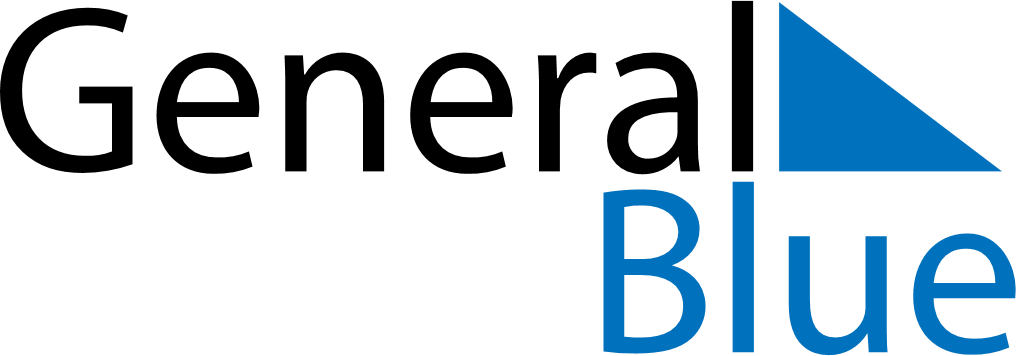 Weekly CalendarNovember 24, 2025 - November 30, 2025Weekly CalendarNovember 24, 2025 - November 30, 2025Weekly CalendarNovember 24, 2025 - November 30, 2025Weekly CalendarNovember 24, 2025 - November 30, 2025Weekly CalendarNovember 24, 2025 - November 30, 2025Weekly CalendarNovember 24, 2025 - November 30, 2025MONDAYNov 24TUESDAYNov 25TUESDAYNov 25WEDNESDAYNov 26THURSDAYNov 27FRIDAYNov 28SATURDAYNov 29SUNDAYNov 30